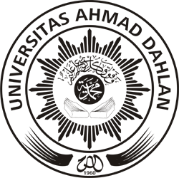 FORMULIR INFORMASI DAN PERSETUJUAN PARTISIPANTerimakasih atas waktu anda untuk membaca formulir ini. Formulir informasi dan persetujuan partisipan/responden/pastisipan berisi _____ halaman. Pastikan anda untuk membaca seluruh halaman yang tersedia.Anda telah diundang untuk ikut serta dalam penelitian yang penjelasannya sebagai berikutApa yang dimaksud dengan Formulir Informasi?Pada formulir informasi yang anda pegang ini, anda akan mendapatkan informasi tentang segala sesuatu yang berhubungan dengan penelitian ini. Penjelasan terssebut berisi tentang tahapan penelitian yang disampaikan dengan jelas dan terbuka. Penjelasan ini diharapkan dapat membantu anda dalam memutuskan apakah anda diikutkan atau tidak dalam penelitian ini.Anda diharapkam untuk membaca formulir informasi ini dnegan seksama. Anda dapat bertanya mengenai hal apapum yang terkait penelitian ini pada kami.Partisipasi anda dalam penelitian ini bersifat sukarela. Jika anda tidak berkenan untuk mengikuti penelitian ini, anda tidak harus mengikuti penelitian ini. Anda juga diperbolehkan untuk keluar dari penelitian ini sewaktu-waktu. Hal tersebut tidak akan mempengaruhi akses pelayanan kepada anda.Jika anda sudah memahami tentang penelitian ini dan besedia ikut serta, anda dapat menandatangani formulir persetujuan pada akhir penjelasan informasi ini, dan akan diberi fotokopian untuk disimpan.Apakah penelitian ini sebenarnya?Latar Belakang________________________________________________________________________________________________________________________________________________________________________________________________________________________________________________________________________________________________________________________________________________________________________________________________________________________________________________________________________________________________________________________________________________________________________________________________________________________________________________________________________________Apa tujuan dari penelitian ini?________________________________________________________________________________________________________________________________________________________________________________________________________________________________________________________________________________________________________________________________________Berapa banyak peserta yang terlibat dalam penelitian ini?________________________________________________________________________________________________________________________________________________________________________________________________________________________________________________________________________________________________________________________________________Apa jenis penelitian ini?________________________________________________________________________________________________________________________________________________________________________________________________________________________________________________________________________________________________________________________________________Siapa yang melakukan penelitian ini?________________________________________________________________________________________________________________________________________________________________________________________________________________________________________________________________________________________________________________________________________Mengapa saya diminta untuk terlibat dalam penelitian ini?________________________________________________________________________________________________________________________________________________________________________________________________________________________________________________________________________________________________________________________________________Apa yang perlu saya lakukan pada penelitian ini?________________________________________________________________________________________________________________________________________________________________________________________________________________________________________________________________________________________________________________________________________Apakah pilihan yang dimiliki anda mengenai keputusan anda mengikutsertakan diri dalam penelitian ini?________________________________________________________________________________________________________________________________________________________________________________________________________________________________________________________________________________________________________________________________________Apa keuntungan yang mungkin anda peroleh?________________________________________________________________________________________________________________________________________________________________________________________________________________________________________________________________________________________________________________________________________Apakah terdapat kompensasi yang mungkin anda peroleh selama mengikuti studi ini?________________________________________________________________________________________________________________________________________________________________________________________________________________________________________________________________________________________________________________________________________Apakah kemungkinan resiko atau efek samping yang mungkin terjadi?________________________________________________________________________________________________________________________________________________________________________________________________________________________________________________________________________________________________________________________________________Apakah ketidaknyamanan yang mungkin terjadi?________________________________________________________________________________________________________________________________________________________________________________________________________________________________________________________________________________________________________________________________________Apa yang akan dilakukan untuk meyakinkan bahwa data anda dijaga kerahasiaannya?________________________________________________________________________________________________________________________________________________________________________________________________________________________________________________________________________________________________________________________________________Apakah kami akan diinformasikan mengenai hasil jika penelitian telah selesai dilakukan?________________________________________________________________________________________________________________________________________________________________________________________________________________________________________________________________________________________________________________________________________Apa yang akan terjadi jika saya cedera dalam penelitian ini?________________________________________________________________________________________________________________________________________________________________________________________________________________________________________________________________________________________________________________________________________Apakah saya dapat menuntut ganti rugi jika mendapatkan cedera?________________________________________________________________________________________________________________________________________________________________________________________________________________________________________________________________________________________________________________________________________Jika anda membutuhkan informasi lebih lanjut mengenai penelitian atau jika anda ingin berbicara dengan tim penelitian pada kondisi darurat, silahkan menghubungi nomer telepon ___________, atau menghubungi tim peneliti berikut :Koordinator lapangan	Nama	: __________________________________	Kantor	: __________________________________	Alamat	: __________________________________	Email	: __________________________________FORMULIR PERSETUJUAN UNTUK BERPARTISIPASI DALAM PENELITIANSecara suka rela menyetujui bahwa saya terlibat dalam penelitian di atas.Saya yakin bahwa saya memahami tentang tujuan, proses, dan efek yang mungkin terjadi pada saya jika terlibat dalam penelitian ini.Saya telah memiliki kesempatan untuk bertanya dan saya puas dengan jawaban yang saya terimaSaya memahami bahwa penelitian ini telah mendapatkan izin dari______________________________Saya memahami bahwa partisipasi saya dalam penelitian ini bersifat sukarela dan saya dapat keluar sewaktu-waktu dari penelitianSaya memahami bahwa saya akan menerima salinan dari lembaran pernyataan informasi dan persetujuan.Tulis nama saksi pada penandatanganan_____________________________________________________Saya telah menjelaskan penelitian kepada partisipan yang bertandatangan diatas, dan saya yakin bahwa partisipan tersebut paham tentang tujuan, proses, dan efek yang mungkin terjadi jika dia ikut terlibat dalam penelitian ini.Tulis nama peneliti_____________________________________________________________________Nb : semua pihak yang menandatangani formulir persetujuan ini harus memberi tanggal pada tanda tangannya. *) Dibutuhkan jika diperlukan, seperti pada kasus buta huruf.RAHASIANomer Penelitian Komisi Etik :Judul Penelitian :Nomer Penelitian Komisi Etik :Judul Penelitian :Saya (Nama Lengkap) :Tanda Tangan PartisipanTanggalTanda Tangan saksi*TanggalTanda Tangan PenelitiTanggal